(Regulamento Geral sobre a Proteção de Dados, Regulamento (EU) 2016/679)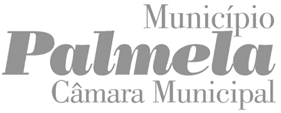 FE.01.02.H.V.00Declaração para tratamento de dados pessoais nas reuniões de Câmara Municipal Eu (nome completo),Eu (nome completo),Portador/a do cartão de cidadão/ bilhete de identidade nº Portador/a do cartão de cidadão/ bilhete de identidade nº Portador/a do cartão de cidadão/ bilhete de identidade nº Portador/a do cartão de cidadão/ bilhete de identidade nº ,válido até     /    /        /    /    residente emCom o telefone nºCom o telefone nºE endereço de Email: E endereço de Email: no âmbito da participação na reunião de     /    /     da Câmara Municipal, tomo conhecimento que:no âmbito da participação na reunião de     /    /     da Câmara Municipal, tomo conhecimento que:no âmbito da participação na reunião de     /    /     da Câmara Municipal, tomo conhecimento que:no âmbito da participação na reunião de     /    /     da Câmara Municipal, tomo conhecimento que:no âmbito da participação na reunião de     /    /     da Câmara Municipal, tomo conhecimento que:no âmbito da participação na reunião de     /    /     da Câmara Municipal, tomo conhecimento que:no âmbito da participação na reunião de     /    /     da Câmara Municipal, tomo conhecimento que:no âmbito da participação na reunião de     /    /     da Câmara Municipal, tomo conhecimento que:no âmbito da participação na reunião de     /    /     da Câmara Municipal, tomo conhecimento que:Informações sobre tratamento de dados pessoaisO responsável pelo tratamento dos dados pessoais é o Município de Palmela que pode ser contactado através do telefone 212 336 600 ou pelo endereço atendimento@cm-palmela.pt. O Município designou um/a Encarregado/a de Proteção de Dados que pode ser contactado através do endereço  protecaodados@cm-palmela.pt  A finalidade do tratamento dos dados é a gravação áudio e vídeo para registo dos trabalhos de cada reunião da Câmara Municipal e a transmissão em direto e diferido na internet através  da conta do Município no canal Youtube, disponibilizando-se o acesso através do website municipal para que as sessões sejam públicas para além do local e horário da sua realização e fiquem disponíveis às/aos cidadãs/os do concelho residentes nas várias freguesias e emigradas/os pelo mundo nos mais diversos fusos horários que estão impossibilitados de assistir no local da realização de cada reunião. A disponibilização na internet permitirá a visualização das imagens por qualquer pessoa em qualquer parte do mundo e a sua reprodução. A licitude do tratamento dos dados decorrerá do consentimento prestado pelo/a titular dos dados e será solicitada autorização especifica e separadamente para a gravação e para transmissão na internet.O prazo de conservação dos dados pessoais será no que se refere à gravação para registo dos trabalhos o mesmo prazo previsto no Regulamento Arquivístico das Autarquias para as atas das reuniões de Câmara Municipal. No que se refere à transmissão na internet em diferido ficará disponível durante seis meses, após o que o vídeo será eliminado do canal Youtube. O/A titular dos dados tem  o direito, nos termos e condições definidos legalmente, de retirar o consentimento, de acesso aos dados pessoais, de retificação, de apagamento, de limitação do tratamento e de se opor ao tratamento, bem como ainda o direito de apresentar reclamação à autoridade de controlo, a Comissão Nacional de Proteção de Dados. Os direitos podem ser exercidos, nos termos previstos legalmente, mediante contacto com o Município ou com o/a seu/sua Encarregado/a de Proteção de Dados.Consentimento para o tratamento de dados pessoais (coloque uma cruz nas opções consentidas)  Dou consentimento para a gravação da minha imagem e voz para registo e documentação da minha intervenção na reunião de Câmara Municipal, podendo exercer o direito de retirar este consentimento posteriormente.  Dou consentimento para transmissão em direto e em diferido na internet através do website municipal da minha imagem e voz na minha intervenção na reunião de Câmara Municipal, podendo exercer o direito de retirar este consentimento posteriormente.Data e Assinatura     /     /     (Data)(Assinatura)